1. Jakým přístrojem měříme velikost síly? ……………………………………….2. Jak velká a kterým směrem bude působit výslednice tří sil ?                    F1 = 6 N                            F2 = 1 N                          F 3 =  5 N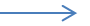 Grafické řešení:Početní řešení :3. Vypočítejte a doplňte do tabulky 4. Jak vypočítáme gravitační sílu?         …………………………………………….5. Doplň tabulku NkN5 080240kgNškolní lavice9dospělý člověk850opice150